College Captain 2025: Nomination Form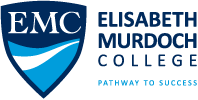 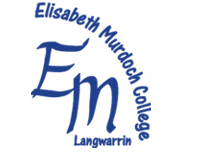 Role descriptionThe successful candidate will:Be a representative for the views of other students and consult responsibly with staff.Be an ambassador for the College throughout the local and wider community, and be a positive role model for students and other leaders by modelling and advocating College behaviours. Be a mentor for Year 11 leaders and all other students, acting as a role model.Be an active leader of student events and activities.Lead and improve established programs. Lead the development of a student event calendar.Attend and/or speak regularly at student leadership meetings, student assemblies, award evenings, and other special college events.Greet and host special guests on occasion when visiting the College.Be involved with developing future leaders within the college and Primary Networks Organise college events and fundraisers Process Monday 17th June- College Captain Selection process promoted to Year 11s in Homegroup.Friday 19th July- Nomination forms due. These must be submitted to the Senior School Office. Thursday 25th July- Individual interview times to be given out. Monday 29th July – 2nd August - Individual interviews held.  Tuesday 6th August- Final shortlisting process by panelTuesday 12th August- Year 11 Assembly. Student’s to present speech session 2. *Note- All year 11 students vote directly after.  Thursday 15th August- Selection finalised in private Monday 16th September- College Captains announced at whole school assembly  College Captain 2025: Nomination submission form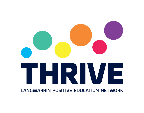 Nominee: 				Home Group: 		                              Signature: 				School email address: 						                              Position Applying for _________________________Home Group teacher: 						  	           Signature: 				Sub School Assistant Principal:  					  	          Signature: 				Parent: 								          Signature: 				Please answer the following questions:In less 100 words or less, please explain your strengths as a Leader.--------------------------------------------------------------------------------------------------------------------------------------------------------------------------------------------------------------------------------------------------------------------------------------------------------------------------------------------------------------------------------------------------------------------------------------------------------------------------------------------------------------------------------------------------------------------------------------------------------------------------------------------------------------------------------------------------------------------------------------------------------------------------------------------------------------------------------------------------------------------------------------In 100 words or less, explain your previous experience with Leadership, or your involvement within the wider community. --------------------------------------------------------------------------------------------------------------------------------------------------------------------------------------------------------------------------------------------------------------------------------------------------------------------------------------------------------------------------------------------------------------------------------------------------------------------------------------------------------------------------------------------------------------------------------------------------------------------------------------------------------------------------------------------------------------------------------------------------------------------------------------------------------------------------------------------------------------------------------------------------------------------------------------------------------------------------3. How would you impact EMC or what would you change to improve the college?------------------------------------------------------------------------------------------------------------------------------------------------------------------------------------------------------------------------------------------------------------------------------------------------------------------------------------------------------------------------------------------------------------------------------------------------------------------------------------------------------------------------------------------------------------------------------------------------------------------------------------------------------------------------------------------------------------------------------------------------------------------------------------------------------------------------------------*Note- This form must be submitted to the Senior School office by 3pm, Thursday 15th October. Please keep the first sheet for your reference. Speech guidelines and prompts  This year we want you to focus on promoting the values of THRIVE at EMC. Ensure that you are providing a detailed discussion how you will lead the values of THRIVE as School Captain.How will you lead all students to;Try your bestBe HealthyRelate WellGet InvolvedLive your valuesEnjoy Positive Emotions SELECTION CRITERIA Key message/ Vision Confidence Coherence Community InvolvementIdeas for improvementPositions Available College Captain/ Vice Captains EOI:Sports, PAC, VM, Music 